Муниципальное бюджетное дошкольное образовательное учреждение«Добрянский детский сад №21»КАРТОТЕКА ИГРЫ С МЯЧОМдля детей  3-5 летОформила: инструктор по физической культуре: Меркурьева О.Б.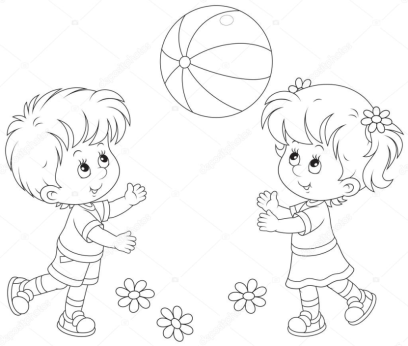 г. Добрянка, 2023Муниципальное бюджетное дошкольное образовательное учреждение«Добрянский детский сад №21»КАРТОТЕКА ИГРЫ С МЯЧОМдля детей  3-5 летОформила: инструктор по физической культуре: Меркурьева О.Б.г. Добрянка, 2023Игры с мячом для детей 3-5 лет1.«Мяч в кругу»2. «Прокати и догони»3. «Сбей кеглю»4. «Салют»5. «Весёлые мячи»6. «Лови – бросай»7. «Пирамидка»8. «Кач, кач, кач.»9. «Передача мячей»10. «Мой весёлый звонкий мяч»11. «Попади в комара»+ «Забрось в корзину»12. «Сбей мяч» + «Отбей мяч»13. «Собери мячи»14. «Разноцветные мячи»15. «Разложи в лунки»16. «Ловишка с мячом»Игры с мячом для детей 3-5 лет1.«Мяч в кругу»2. «Прокати и догони»3. «Сбей кеглю»4. «Салют»5. «Весёлые мячи»6. «Лови – бросай»7. «Пирамидка»8. «Кач, кач, кач.»9. «Передача мячей»10. «Мой весёлый звонкий мяч»11. «Попади в комара»+ «Забрось в корзину»12. «Сбей мяч» + «Отбей мяч»13. «Собери мячи»14. «Разноцветные мячи»15. «Разложи в лунки»16. «Ловишка с мячом»К № 1Младшая - средняя  группаПОДВИЖНАЯ ИГРА «Мяч в кругу»для детей 3-4 годаЦель. Совершенствовать навык отталкивания мяча, учить ориентироваться в пространстве, развивать фиксацию взора, активизировать прослеживающую функцию глаза.Ход. Дети сидят на корточках на полу, образуя круг. Педагог (взрослый) дает одному из участников игры мяч-Колобок (на нем нарисованы или приклеены глаза, нос, рот) и читает стихотворение.Колобок, Колобок, У тебя румяный бок.Ты по полу покатисьИ Катюше (ребятам) улыбнись!По просьбе педагога (взрослого) («Катенька, покати мячик Диме») девочка прокатывает мяч двумя руками названному участнику. Тот, получив мяч, прокатывает его другому ребенку, которого назвали по имени, и т.д.Правила: мяч нужно отталкивать посильнее, что бы он докатился до другого участника игры, а также подавать выкатившийся из круга мяч.Дозировка: каждый ребенок прокатывает мяч 2-3 раза.К № 2Младшая - средняя группа ПОДВИЖНАЯ ИГРА  «Прокати и догони»для детей 3-4 годаЦель. Учить катать мяч в прямом направлении, отталкивать его энергично, развивать умение ориентироваться в пространстве, активизировать прослеживающую функцию глаза.Ход. Ребенок с мячом в руках подходит к обозначенному месту (шнур, полоска пластыря, цветной кружочек) и выполняет действия в соответствии со стихотворным текстом.Наш веселый, звонкий мячик  (толкает мяч двумя руками)Мы прокатим далеко             (смотрит, куда он покатился),А теперь его догоним.            (бежит за мячом, догоняет его.)Это сделать нам легко!          (поднимает мяч над головой: «Поймал!»)В зависимости от диаметра мяча ребенок может прокатывать его одной рукой, чередуя правую и левую руку, если маленький (диаметром 5-8 см) или двумя руками, если большой (диаметром 18-20 см).Правила: ребёнок смотрит вперед, прежде чем катит мяч. Не бежит за мячом сразу, а дожидается речевого сигнала.Дозировка: 3-4 раза.К № 2Младшая - средняя группа ПОДВИЖНАЯ ИГРА  «Прокати и догони»для детей 3-4 годаЦель. Учить катать мяч в прямом направлении, отталкивать его энергично, развивать умение ориентироваться в пространстве, активизировать прослеживающую функцию глаза.Ход. Ребенок с мячом в руках подходит к обозначенному месту (шнур, полоска пластыря, цветной кружочек) и выполняет действия в соответствии со стихотворным текстом.Наш веселый, звонкий мячик  (толкает мяч двумя руками)Мы прокатим далеко             (смотрит, куда он покатился),А теперь его догоним.            (бежит за мячом, догоняет его.)Это сделать нам легко!          (поднимает мяч над головой: «Поймал!»)В зависимости от диаметра мяча ребенок может прокатывать его одной рукой, чередуя правую и левую руку, если маленький (диаметром 5-8 см) или двумя руками, если большой (диаметром 18-20 см).Правила: ребёнок смотрит вперед, прежде чем катит мяч. Не бежит за мячом сразу, а дожидается речевого сигнала.Дозировка: 3-4 раза.К № 3Младшая - средняя  группаПОДВИЖНАЯ   ИГРА  «Сбей кеглю»для детей 3-5 летЦель. Развивать элементарные навыки попадания мячом в цель умение энергично отталкивать мяч в заданном направлении, развивать фиксацию взора.Ход. Педагог (взрослый) ставит две-три кегли на расстоянии 1-1,5 м от ребенка,  дает ему большой мяч.Ребенок приседает на корточки, наклоняется, ставит ноги чуть шире плеч в обозначенном взрослым месте (цветной кружок или шнур), прокатывает мяч двумя руками вперед, стараясь сбить кегли. Затем идет за ним, поднимает и возвращается.Педагог сопровождает свой показ такими словами:Посмотри, какие кегли.          (педагог указывает на кегли)Ровно-ровно в ряд стоят!К ним направим мяч умело  (толкает мяч двумя руками)И они уже лежат!                 (обращает внимание на сбитые кегли)Правила: энергично отталкивать мяч двумя руками,  смотреть вперед -на кегли.Дозировка: 3-4 раза.К № 4Младшая - средняя  группаПОДВИЖНАЯ ИГРА  «Салют»для детей 3-4 годаЦель. Развивать  ловкость, зрительно – двигательную координацию.Ход. Дети берут мячи разных цветов и свободно располагаются по залу. Взрослый вместе с детьми произносит:Это не хлопушки:Выстрелили пушки.Люди пляшут и поют.В небе - праздничный салют! (дети подбрасывают мячи и ловят их).По сигналу взрослого: «Закончился салют!» дети перестают бросать мячи вверх.Правила: подбрасывать мяч вверх можно только после команды «Салют».Дозировка: 3-4 раза.К № 4Младшая - средняя  группаПОДВИЖНАЯ ИГРА  «Салют»для детей 3-4 годаЦель. Развивать  ловкость, зрительно – двигательную координацию.Ход. Дети берут мячи разных цветов и свободно располагаются по залу. Взрослый вместе с детьми произносит:Это не хлопушки:Выстрелили пушки.Люди пляшут и поют.В небе - праздничный салют! (дети подбрасывают мячи и ловят их).По сигналу взрослого: «Закончился салют!» дети перестают бросать мячи вверх.Правила: подбрасывать мяч вверх можно только после команды «Салют».Дозировка: 3-4 раза.К № 5Младшая - средняя  группаПОДВИЖНАЯ ИГРА  «Весёлые мячи»для детей 3 – 5 лет Цель. Развивать быстроту реакции, ориентировку в пространстве, зрительно – двигательную координацию.Ход. Дети с мячами в руках выстраиваются  на исходной линии в шеренгу. Педагог произносит слова:Раскатились все мячи, покатились.  Дети бросают мячи из-за головы  и бегут за ними.Вот распрыгались мячи, разыгрались.  Прыгают на двух ногах на месте с мячами в руках.Наши яркие мячи, разноцветные мячи.В уголок бегут мячи, убегают.                   Дети бегут на исходную линию.Там попрятались мячи, отдыхают.              Присаживаются на корточки.Правила: действовать согласно тексту стихотворения.Дозировка: 3-4 раза.К № 6Младшая - средняя  группаПОДВИЖНАЯ ИГРА «Лови – бросай»для детей 3-5 летЦель. Развивать координацию движений, ловкость, фиксацию взора.Ход. Дети стоят в кругу, взрослый — в центре. Он перебрасывает мяч и ловит обратно, говоря: «Лови, бросай, упасть не давай!».Текст произносить  не спеша, чтобы успеть поймать и бросить мяч. Расстояние постепенно увеличивается: от 1 до 2 м и более.Правила: ловить мяч, не прижимая его к груди; бросать точно взрослому двумя руками в соответствии с ритмом произносимых слов.Усложнение: Дети стоят в парах и перебрасывают мяч друг другу. Каждый ребенок подбрасывает свой мяч и произносит слова.Дозировка: 30 сек.К № 6Младшая - средняя  группаПОДВИЖНАЯ ИГРА «Лови – бросай»для детей 3-5 летЦель. Развивать координацию движений, ловкость, фиксацию взора.Ход. Дети стоят в кругу, взрослый — в центре. Он перебрасывает мяч и ловит обратно, говоря: «Лови, бросай, упасть не давай!».Текст произносить  не спеша, чтобы успеть поймать и бросить мяч. Расстояние постепенно увеличивается: от 1 до 2 м и более.Правила: ловить мяч, не прижимая его к груди; бросать точно взрослому двумя руками в соответствии с ритмом произносимых слов.Усложнение: Дети стоят в парах и перебрасывают мяч друг другу. Каждый ребенок подбрасывает свой мяч и произносит слова.Дозировка: 30 сек.К № 7Младшая - средняя  группаПОДВИЖНАЯ ИГРА  «Пирамидка»Цель игры: элементарные навыки попадания мячом в цель (энергично отталкивать мяч в заданном направлении).Ход игры: из 3-4 пластиковых кубиков строится пирамидка. Малыши, с обозначенного места (цветной кружок или шнур) на расстояния 1,5 м., прокатывает мяч двумя руками вперед, стараясь сбить пирамидку из кубиков.Следить, чтобы дети энергично отталкивали мяч двумя руками, а не подбрасывал его вперед-вверх. Перед тем как оттолкнуть мяч, приучать детей смотреть на пирамидку. После попадания, предложить малышам самостоятельно составить пирамидку.К № 8Младшая - средняя  группаПОДВИЖНАЯ ИГРА   «Кач, кач, кач.»	Цель игры: развивать ловкость, зрительно – моторную координацию.Ход игры: взрослый произносит:Кач, кач, кач. Дети берут мячи и встают в круг.Поиграть хотим мы в мячИз корзины, где игрушки,Поскорей его достаньИ играть со всеми встаньКач, кач, кач. Дети бросают мяч двумя рукамиВысоко подбросим мяч! вверх и ловят его.А потом его поймаемИ подбросим снова ввысь.Только мячик наш держись.Кач, кач, кач. Бросают мяч двумя руками о полМы о пол ударим мяч! и ловят его.А потом его поймаемИ ударим снова в низ.Только мячик наш держись.Кач, кач, кач. Дети кладут мячи в корзину.Утомился бедный мяч.Закатился в уголок.И тихонечко умолк.Правила игры: выполнять движения согласно тексту.К № 8Младшая - средняя  группаПОДВИЖНАЯ ИГРА   «Кач, кач, кач.»	Цель игры: развивать ловкость, зрительно – моторную координацию.Ход игры: взрослый произносит:Кач, кач, кач. Дети берут мячи и встают в круг.Поиграть хотим мы в мячИз корзины, где игрушки,Поскорей его достаньИ играть со всеми встаньКач, кач, кач. Дети бросают мяч двумя рукамиВысоко подбросим мяч! вверх и ловят его.А потом его поймаемИ подбросим снова ввысь.Только мячик наш держись.Кач, кач, кач. Бросают мяч двумя руками о полМы о пол ударим мяч! и ловят его.А потом его поймаемИ ударим снова в низ.Только мячик наш держись.Кач, кач, кач. Дети кладут мячи в корзину.Утомился бедный мяч.Закатился в уголок.И тихонечко умолк.Правила игры: выполнять движения согласно тексту.К № 9Младшая - средняя  группаПОДВИЖНАЯ ИГРА  «Передача мячей»Цель игры: развивать быстроту реакции, ориентировку в пространстве, зрительно – двигательную координацию.Ход игры: дети синят на стульчиках (на полу) кружком. Воспитатель дает двум рядом сидящим детям по мячику небольшого диаметра и предлагает передавать их (один — вправо, другой — влево). Когда мячи встречаются, дети ударяют их друг о друга со словом «стукнулись», затем встают и бегут по кругу в противоположные стороны, остальные играющие приговаривают «побежали, побежали.». Прибежав к своим стульчикам (местам, дети со словом «встретились» отдают шары воспитателю. Он передает их другим детям и игра повторяется.К № 10Младшая - средняя  группаПОДВИЖНАЯ ИГРА «Мой весёлый звонкий мяч»Для игры нужен: мяч.Взрослый предлагает ребёнку поиграть с мячом, затем показывает, как подбросить и поймать мяч, предлагает повторить малышу. Свои действия сопровождает словами:Мой весёлый, звонкий мяч,Ты куда пустился вскачь?Красный, жёлтый, голубой,Не угнаться за тобой.После слов бросает мяч вперёд, просит ребёнка догнать свой мяч, делая вид, что хочет обогнать малыша и первым взять мяч. Игра повторяется снова.ВАРИАНТ: мячи у всех детей, после стиха дете как «мячики» бегают по площадке и по сигналу собираются в круг, шеренгу…К № 10Младшая - средняя  группаПОДВИЖНАЯ ИГРА «Мой весёлый звонкий мяч»Для игры нужен: мяч.Взрослый предлагает ребёнку поиграть с мячом, затем показывает, как подбросить и поймать мяч, предлагает повторить малышу. Свои действия сопровождает словами:Мой весёлый, звонкий мяч,Ты куда пустился вскачь?Красный, жёлтый, голубой,Не угнаться за тобой.После слов бросает мяч вперёд, просит ребёнка догнать свой мяч, делая вид, что хочет обогнать малыша и первым взять мяч. Игра повторяется снова.ВАРИАНТ: мячи у всех детей, после стиха дете как «мячики» бегают по площадке и по сигналу собираются в круг, шеренгу…К № 11Младшая - средняя  группаПОДВИЖНАЯ ИГРА  «Попади в комара»Для игры нужны: любой предмет, прикреплённый к палке длиной 1 м, и мячи или мешочки (2—3 штуки).Ребёнок берёт несколько мешочков, взрослый поднимает палку с прикреплённым к ней предметом, который обозначает комара, и предлагает детям попасть в него.Примечание: «комар» должен быть крупным, размером не менее 50—80 см.ПОДВИЖНАЯ ИГРА «Забрось в корзину»Для игры нужны: корзина и мешочек (малый мяч, камешки и др.).Взрослый предлагает малышу забросить в корзину (диаметром 1 м), находящуюся на расстоянии 1,5 м, мешочек.К № 12Младшая - средняя  группаПОДВИЖНАЯ ИГРА «Сбей мяч»Для игры нужны: верёвка и малый мяч.На уровне глаз ребёнка подвесить мяч (диаметром не меньше 70 см), дать ребёнку малый мяч (диаметром 8—12 см), встать с ребёнком на расстоянии 1 м от мяча и предложить ему бросить свой мяч в подвешенную цель.ПОДВИЖНАЯ ИГРА  «Отбей мяч»Для игры нужен: надувной мяч (или шар).Взрослый берёт надувной мяч (шар), бросает его ребёнку, а малыш должен отбить мяч с лёта одной или двумя руками.К № 12Младшая - средняя  группаПОДВИЖНАЯ ИГРА «Сбей мяч»Для игры нужны: верёвка и малый мяч.На уровне глаз ребёнка подвесить мяч (диаметром не меньше 70 см), дать ребёнку малый мяч (диаметром 8—12 см), встать с ребёнком на расстоянии 1 м от мяча и предложить ему бросить свой мяч в подвешенную цель.ПОДВИЖНАЯ ИГРА  «Отбей мяч»Для игры нужен: надувной мяч (или шар).Взрослый берёт надувной мяч (шар), бросает его ребёнку, а малыш должен отбить мяч с лёта одной или двумя руками.К № 13Младшая - средняя  группаПОДВИЖНАЯ ИГРА  «Собери мячи»Разбросайте по полу большие и маленькие мячи. Их нужно собрать в корзины, которые стоят в разных концах комнаты. Большие мячики – в большую корзину (коробку), маленькие - в маленькую корзину (коробку). Посреди комнаты можно поставить какое-то препятствие: барьер, через который нужно переступать или обруч, в который нужно пролезать.К № 14Младшая - средняя  группаПОДВИЖНАЯ ИГРА  «Разноцветные мячи»Для этой игры также требуется несколько игроков. Приготовьте разноцветные мячи. Дайте каждому ребенку в руку ведро определенного цвета. Разбросайте мячи по комнате. Задача детей – собрать в свои ведра мячи соответствующего цвета (красные мячи - в красное ведро, синие - в синее...).К № 14Младшая - средняя  группаПОДВИЖНАЯ ИГРА  «Разноцветные мячи»Для этой игры также требуется несколько игроков. Приготовьте разноцветные мячи. Дайте каждому ребенку в руку ведро определенного цвета. Разбросайте мячи по комнате. Задача детей – собрать в свои ведра мячи соответствующего цвета (красные мячи - в красное ведро, синие - в синее...).К № 15Младшая - средняя  группаПОДВИЖНАЯ ИГРА «Разложи в лунки»Очень веселая игра, подойдет для дома и улицы. Лунки-круги можете нарисовать или наклеить липкой лентой на полу. Предметы для раскладывания могут быть любые - шарики, мелкие предметы, игрушки и тд. Можете просто сделать шарики из бумаги и разложить. Кстати, вместо лунок можно использовать пластмассовые тарелки или стаканчики, куда нужно аккуратно разложить предметы. Ребенок может играть на скорость К № 16Младшая - средняя  группаПОДВИЖНАЯ ИГРА «Ловишка с мячом»Возраст: 4-5 лет.Место проведения: любое.Инвентарь: мяч среднего диаметра.Цель игры: воспитывать быстроту и ловкость.Ход игрыИгроки строятся в круг, водящий — «ловишка» находится в центре круга с мячом в руках. Ловишка выполняет бросок мяча, стоящему напротив игроку, называя его по имени. Игрок ловит мяч и перебрасывает его ловишке. После 3-4 передач ловишка подбрасывает мяч вверх, дети разбегаются по площадке, а водящий догоняет и пятнает игроков, бросая в них мяч. Игроки, которых запятнали, временно выбывают из игры. По сигналу игра останавливается, подсчитываются запятнанные игроки, выбирается новый водящий.Пятнать игроков аккуратно — бросать мяч в спину или в ноги.К № 16Младшая - средняя  группаПОДВИЖНАЯ ИГРА «Ловишка с мячом»Возраст: 4-5 лет.Место проведения: любое.Инвентарь: мяч среднего диаметра.Цель игры: воспитывать быстроту и ловкость.Ход игрыИгроки строятся в круг, водящий — «ловишка» находится в центре круга с мячом в руках. Ловишка выполняет бросок мяча, стоящему напротив игроку, называя его по имени. Игрок ловит мяч и перебрасывает его ловишке. После 3-4 передач ловишка подбрасывает мяч вверх, дети разбегаются по площадке, а водящий догоняет и пятнает игроков, бросая в них мяч. Игроки, которых запятнали, временно выбывают из игры. По сигналу игра останавливается, подсчитываются запятнанные игроки, выбирается новый водящий.Пятнать игроков аккуратно — бросать мяч в спину или в ноги.